Ms. Schambach’s Classroom NewsAugust 13 – 17, 2018Spalding 30 Phonogram review and test. A packet regarding letter formation was sent home last week.  You will see many penmanship corrections on all work that your child completes.  We are a Spalding school and students are expected to always use their best Spalding penmanship.  This may require parents to spend extra time at home working on this.  In September there will be a parent Spalding class.  This is a great way for you to understand what your child is doing daily in class.  On last week’s 70 phonogram assessment there were two scores.  The first 26 were scored and went into the gradebook.  The 70 score is for data purpose only. Please note proper letter formation/s.  Attached to this newsletter is a copy of the expectations for the Spalding notebook and general handwriting expectations.  Your child will be held accountable on all work.  SpellingSpelling words for this week should be in your child’s blue folder in a sheet protector.  The list should be kept in the blue folder at all times as we use it in class.  Wednesday there will be a pretest.  If your child receives a score of 100%, they will not have to retake the test on Friday.  On Monday and Tuesday students will have a worksheet to complete for homework.  On Wednesday students will use their spelling words to write sentences for homework.  ReadingThe Wolf and the Seven Kids in A Flint Holds Fire text is our story for the week.  Students received their vocabulary words on Friday.  They should be kept in the blue folder in a sheet protector.  On Thursday students will complete a vocabulary test as well as a comprehension assessment.  The comprehension assessment is open book.  I do not read the tests to students.  We go over the directions together, and they complete both assessments independently.  If students take their reading books home, it is important that they are brought back the next day.  We use them daily.MathConcepts includeGraphing Data on a Bar Graph and Reading a GraphIdentifying Digits and Writing Two-Digit NumbersTelling and Showing Time to the Half Hour and Estimating Time to Nearest Half HourIdentifying Addends, Sums and the Commutative Property of Addition, Adding 0, 1, and Doubles, and Identifying a Missing AddendStudents have already started “Mad Minutes”.  We do these daily.  This involves students completing 50 problems in 2 minutes.  Students start at +1 and work their way through addition, subtraction, multiplication, and division.  The student must pass each fact two times with no errors to move on to the next fact.  Various incentives will be offered as the students work their way through the facts.  Students were informed about my expectations on these and their 100 fact timings.  I thoroughly discussed what I will and will not accept on their work.  Proper number formation is expected.  ScienceOur first unit will be Animals Grow and Change.  Please keep any sheets that come home.  Students will use these to help them prepare for the unit test.  We review in class as time allows.  September 1st is tentatively the date of the test.  I will inform you if this changes as I will base this on how we move through the unit.  This is not an open book test.Contact InformationThe fastest way to contact me is via email.  I will respond within 24 hours.  You can also send notes on the green sheet.  sschambach@valleyacademy.com623-516-7747 X228MiscellaneousSchool forms – all forms should be returned promptly.  Volunteer Opportunity – If you are interested in volunteering, please return the form that was sent home last week.  If you need a new form, please let me know.  Please send a labeled water bottle with your child daily.  Water bottles must seal tightly.  They should not be made out of glass.  Parents, newsletters are an important tool in keeping you informed.  Please take the time to read them.  The next several may be lengthy, but is with my hope that this gives you much needed information prior to Curriculum Night.  Placards – Please leave pick-up placards visible (in your window) until your child is loaded into your car.  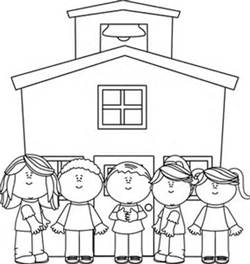 